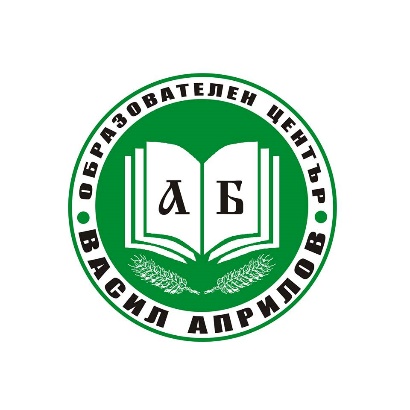    		БЪЛГАРСКИ                                          БЪЛГАРСКО УЧИЛИЩЕ   ФОЛКЛОРЕН И ОБРАЗОВАТЕЛЕН                        „ВАСИЛ АПРИЛОВ“        ЦЕНТЪР „ВАСИЛ АПРИЛОВ”                                     БОРНМУТ     БОРНМУТ,  ВЕЛИКОБРИТАНИЯ                              ВЕЛИКОБРИТАНИЯУСТАВ ЗА ДЕЙНОСТТА И ВЪТРЕШНИЯ РЕД  БЪЛГАРСКО УЧИЛИЩЕ „ВАСИЛ АПРИЛОВ“ БОРНМУТ, ВЕЛИКОБРИТАНИЯ
УТВЪРДИЛИ:Директор на БФОЦ: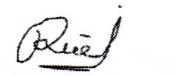 Борнмут, Великобритания Директор на БУ „В. АприловБорнмут, Великобритания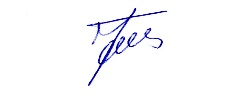 Септември, 2019ГЛАВА ПЪРВА
ОБЩИ ПОЛОЖЕНИЯЧл. 1 Този устав урежда структурата, функциите, правата и задълженията на учители, родители и ученици в Българско училище „Васил Априлов“ - Борнмут, Великобритания, създадено и развиващо дейност под опеката на Български фолклорен и образователен център “Васил Априлов”, Великобритания. Чл. 2 Българско училище “Васил Априлов” - Борнмут е създадено през март 2017 година и въз основа на решение на МОН от април 2019 влиза под № 29 в Списъка на одобрените български неделни училища по ПМС 90, в сила от 01.07.2018.Чл. 3 Българско училище „Васил Априлов“ - Борнмут е образователна структура, предоставяща обучение в подготвителна група за деца - билингвисти и класове съобразно българското законодателство. Осигурява обучение по български език и литература, околен свят, история и география на България. Училището функционира на територията на областите Дорсет и Хампшир. Към училището се организират и извънкласни дейности – народни танци, работилница “Аз мога” и други, в зависимост от изявените желание на учениците. Чл. 4 Обучението в училището се осъществява по утвърдени от МОН учебни планове и програми. Обучението се извършва на книжовен български език.Чл. 5 (1) Училището се финансира чрез финансово подпомагане по ПМС 90, в сила от 01.07.2018., от учебни такси, утвърдени от ръководството на БФОЦ , спонсорства и дарения.(2)Таксата се внася еднократно до 15-то число на месец септември за съответната учебна година или на 2 вноски, като първата е дължима при започване на учебната година, а втората е дължима преди Коледа,  и не подлежи на връщане. При записване на нов ученик по време на учебната година, таксата се заплаща еднократно при записване на ученика.(З) За едно дете родителите/настойниците заплащат такса в пълен размер, а за всяко следващо - в намален размер.(4) В случай на по-късно записване, включване в учебни занятия, родителите/настойниците заплащат такса, изчислена процентно на остатъка от учебната година, като за своя сметка осигуряват учебниците и учебните тетрадки за обучението на ученика. Училището може да осигури учебниците и учебните тетрадки при допълнително заплащане на същите и транспортните разходи.(5) В училището се съхранява специална документация за направените спонсорства или дарения.Чл. 6 Цялостната организационна и учебна дейност в училището се ръководи от училищен ръководител - Директор, назначен с решение на Образователния център. Обучението се провежда от педагогически специалисти, завършили образованието си в РБ и представили надлежните документи за завършено образование и придобита професионална квалификация „учител“ или педагогическа правоспособност.  Чл. 7 (1) В училището целогодишно се приемат за обучение деца български граждани, постоянно или временно пребиваващи във Великобритания.(2) Приемането и записването на ученици в присъствена форма на обучение се извършва въз основа на следните документи:1. Заявление от родител (настойник)2. Акт за раждане или международен паспорт – копие3. Удостоверение:а) при записване в първи клас – удостоверение за завършена подготвителна група или клас в българско училище.б) при записване в клас от втори до дванадесети – удостоверение за завършен клас в българско училище или документ, удостоверяващ завършена година в британско училище, приравнен към образователните изисквания на МОН. 4. Документ за платена таксаЧл. 8 Учебните занятия се провеждат в сградата на St. Michael Church of England Primary School на адрес:  Somerville Rd, Bournemouth, BH2 5LH за област Дорсет и на адрес: Хавелок Комюнити център, ул. Фаусет №324, гр. Портсмут, PO4 0LG за област Хампшир.ГЛАВА ВТОРА
ОРГАНИЗАЦИЯ НА УЧЕБНИЯ ПРОЦЕСЧл. 9 (1) Училището организира дневна форми на обучение.(2) Учениците се организират в групи, паралелки и класове.(3) За откриване на паралелка са нужни поне 10 ученици. Чл. 10 (1) Обучението се организира и провежда съгласно утвърдения от Директора учебен план.(2) Занятията се провеждат в неделя, по график, съответстващ с графика на учебното време във Великобритания, при спазване на броя на учебните часове.(3) Графикът се предоставя на учениците или техните родители/настойници и се публикува на сайта на училището.(4) По уважителни причини ученик може да отсъства от учебни занятия до 3 дни в учебната година. В тези случаи родителят/настойникът информира предварително учителя или директора на училището.(5) Допустимият брой неизвинени отсъствия е 10 учебни часа.(6) При отсъствие учениците се информират за взетия материал и домашните работи от своите съученици или класен ръководител.(7) Учениците се събират в класните стаи 5 минути преди началото на учебните занятия. При закъснение следва своевременно да уведомят учителя. (8) Учениците от начален курс се придружават до и вземат от училище от родител или друг пълнолетен придружител. Учителят трябва да бъде уведомен за името на пълнолетния придружител. След приключване на занятията родителите изчакват и посрещат учениците в стаята, определена за ползване от родителите.  (9) Дете, което не е прибрано, след края на учебните занятия остава под грижата на учител до идване на родител/настойник или посочен от родителя пълнолетен придружител. Когато закъснението на родителя е повече от 30 минути, същият заплаща такса в размер 10 британски лири.(10) Във и извън сградата на училището учителите не носят отговорност за деца, предадени на техните родители.(11) По време на учебните часове и междучасията не се допуска пребиваването на родители в двора и сградата на училището, както и ползването на сервизни помещения от тях.(12) Не се препоръчва носенето в училището на скъпи вещи или бижута, които могат да бъдат обект на загуба, счупване, кражба или да породят конфликтна ситуация между децата. Училищното ръководство не носи отговорност за повредени, изгубени или откраднати вещи.(13) Забранено е внасянето и ползването на електронни устройства – мобилни телефони, игри и др. по време на учебните часове и междучасия. При неспазване учителят отнема електронното устройство от ученика и в края на учебните занятия го предава на родителя.Чл. 11 Условията и редът за организиране и провеждане на изпитите за външно оценяване се определят със заповед на Директора на училището.Чл. 12 Организацията по отделните учебни предмети, формите за проверка и оценка на знанията и уменията на учениците, начините за формиране на срочна и годишна оценка, както и условията за провеждане на обучение се определят със заповед на директора и са регламентирани в НАРЕДБА № 3 от 15.04.2003 г. за системата за оценяване (Загл. - ДВ,бр. 73 от 2009 г., в сила от 15.09.2009 г.)Чл. 13 За ученици, застрашени от изоставане, при желание от страна на родителите училището създава допълнителни образователни възможности, като организира и провежда допълнителна работа с учениците през ваканцията.Допълнителната работа с учениците се заплаща допълнително.Чл. 14 В учебно време в училището се осъществява контрол от учителите и директора.ГЛАВА ТРЕТА
УЧАСТНИЦИ В УЧЕБНО-ВЪЗПИТАТЕЛНИЯ ПРОЦЕСУЧИТЕЛИ И ВЪЗПИТАТЕЛИЧл. 15 Учителят има следните права:1. Свободно да определя методите и средствата за провеждане на образователно-възпитателния процес, като активно използва интерактивни методи на преподаване и възможностите на информационните и комуникационните технологии;2. Да получава информация по въпроси, свързани с изпълнение на служебните му задължения;3. Да дава мнения и да прави предложения за развитие на училището;4. Да използва училищната материално-техническа база за изпълнение на служебните си задължения.Чл. 16 Учителят има следните задължения:1. Да изпълнява отговорно възложените му задължения;2. Да преподава учебния предмет на книжовен български език,  да общува с учениците на книжовен български език и да ги подпомага да усвояват книжовно-езиковите норми;3. Да води системно установената училищна документация, свързана с работата му като учител;4. Да се явява на работа 10 минути преди започване на учебните занятия;5. Да поддържа и отговаря за състоянието на поверената му материално-техническа и учебна база;6. Да уведомява своевременно директора при отсъствие за осигуряване на заместник, с оглед недопускане на свободни часове;7. Да участва в работата на педагогическия екип на училището и да изпълнява неговите решения;8. Да спазва професионалната етика и работи системно за утвърждаване на авторитета на училището;9. Да изпълнява предписанията и препоръките на органите, осъществяващи методическа дейност и контрол;10. Да опазва живота и здравето на учениците по време на образователно-възпитателния процес и на други дейности, организирани от училището;11. Да поддържа и повишава професионалната си квалификация;12. Да информира родителите/настойниците за успеха и развитието на ученика, за спазването на училищната дисциплина, както и за уменията му за общуване и интегриране в училищната среда. Индивидуални срещи с родителите се провеждат в удобно за двете страни време.13. Да не ползва мобилен телефон по време на час;14. Да не пуши, да не внася и да не употребява алкохол в училището както и извън него – при провеждане на мероприятия и дейности, в които участват ученици;15. Да се явява на работа с облекло и във вид, които съответстват на положението му на учител и на добрите нрави;16. Да не носи материали и други предмети, които са източник на повишена опасност;17. Учителят не може да нарушава правата на ученика, да унижава личното му достойнство, да прилага форми на физическо и психическо насилие върху него;18. Учителят нямат право да предоставя образователни услуги срещу заплащане при наличие на конфликт на интереси;19. Да контролира посещаемостта на учебните часове от учениците и своевременно да уведомява писмено родителите, ако ученикът отсъства от учебни часове, както и когато спрямо него ще започне процедура за налагане на наказание или други мерки;20. Да консултира родителите за възможностите и формите за допълнителна работа с ученика с оглед на развитие на заложбите му;21. В края на всяка учебна година да изготвя характеристика за всеки ученик, в която прави преценка за развитието на ученика в образователно-възпитателния процес и за спазването на училищната дисциплина. В характеристиката се посочват както положителните, така и отрицателните страни в развитието на ученика. Характеристиката се предоставя на родителя срещу подпис.22. Да организира и да провежда родителски срещи. По време на родителските срещи се обсъждат и се вземат решения по основни въпроси. Учителят не може да обсъжда публично въпроси, свързани с успеха и поведението на отделни ученици.
УЧЕНИЦИЧл. 17 Права на ученика :1. Да избира предмети и дейности, предвидени в училищния учебен план.2. Да получава информация по въпроси, свързани с неговото обучение, относно правата и задълженията му в училище, правилата за вътрешния ред и училищната дисциплина – при постъпването му в училище, в началото на всеки учебен срок, както и при поискване;3. Да се обучава и възпитава в здравословна и сигурна среда, както и да получава защита при накърняване на правата и достойнството му;4. Да ползва безплатно училищната материално-техническа база по ред, определен от директора на училището, за развитие на интересите и способностите си;5. Да участва в класни, извънкласни и извънучилищни дейности6. Да бъде поощряван за високи постижения в учебната, извънкласната и извънучилищната дейност и за приноса си за развитието на училищната общност с морални и материални награди: похвала от учителя или директора, грамота и/или материална награда.7. Да дава мнения и предложения пред ръководството на училището по отношение на организацията и провеждането на цялостната училищна дейност;8. Да участва, включително с присъствието на родител, при решаване на въпроси, засягащи негови права и интереси.9. Ученикът може да отсъства от училище по уважителни причини:а) при представяне на медицинска бележка или официален документ от спортен клуб или обществени институции.б) до 3 дни в една учебна година с предварително писмено уведомление от родителя до класния ръководител;10. Ученикът ползва безплатни учебници и учебни тетрадки, осигурени от училището.Чл. 18 Ученикът има следните задължения:1. Да съхранява авторитета на училището и да допринася за развитие на добрите му традиции;2. Да не отсъства от учебните часове без уважителна причина – за присъствените форми на обучение;3. Да уважава и да не накърнява честта и достойнството на другите ученици, учителите, възпитателите, служителите и ръководството на училището, както и да не прилага физическо и психическо насилие;4. Да влиза навреме в учебните часове, да не допуска закъснения;5. Да идва подготвен за съответния час, като е осигурил учебни и учебно-технически пособия;6. Да не напуска самоволно училище през учебно време;7. Да не участва в хазартни игри, да не пуши, да не употребява наркотични вещества и алкохол; 8. Да не нарушава общоприетите норми и правила; 9. Да не ползва мобилен телефон и други технически и електронни средства по време на час и да не носи такива по време на провеждане на изпит;10. Да не пречи на учителя при и по повод изпълнение на служебните му задължения, както и на съучениците си по време на учебните часове;11. Да не носи  материали и други предмети, които са източник на повишена опасност за живота и здравето на учениците и учителите/възпитателите;12. Да опазва материално-техническата база и чистотата на територията на училището; 13. Родителите/настойниците възстановяват нанесени от ученика щети върху училищното имущество. Когато не е установен извършителят на щетата, тя се поема солидарно от всички ученици (родители/настойници) от класа.14. По време на учебни занятия учениците не трябва да използват материали, собственост на училището – наемодател и неговите ученици. 15. След края на учебните занятия, учениците трябва да оставят класните стаи чисти и подредени.16. Увреден или изгубен учебник се заплаща в двоен размер.17. Да спазва училищната дисциплина. По време на учебните занятия и в междучасията не се допуска:а) тичане, вдигане на шум в двора на училището, увреждане на тревните площи и градинки, късане на цветяб) напускането на  сградата и района на училището без разрешениев) игри и разхождането извън  двора на училището. (Единственото позволено за тази цел място е вътрешният двор на училището)г) разпространяването и излагането по стените на училището на материали без разрешение на училищното ръководство.Чл. 19 Неизпълнението на задълженията, предвидени в устава за дейността на училището, е нарушение на училищната дисциплина.Чл. 20 При неизпълнение на задълженията на ученика, определени с устава на училището, на ученика може да бъдат наложени наказания или спрямо него да бъдат предприети мерки. Наказанията и мерките са срочни. Чл. 21 (1) На ученика могат да бъдат наложени следните наказания:1. забележка2. забележка от директора, по предложение на учител3. предупреждение за лишаване от право да получи свидетелство за завършен клас4. отстраняване от училище(2) Отстраняване от училище се налага в случай на:1. кражба2. психическо или физическо насилие над съученици или учители3. фалшифициране на документи4. системни отсъствия от учебни занятия(3) За едно нарушение не може да бъде наложено повече от едно наказание.(4) С изтичане на учебната година наказанието се заличава.(5) Наказанията се налагат със заповед на директора на училището. (6) Преди налагане на наказание ученикът и неговият родител/настойник следва да бъдат писмено уведомени. Чл. 22 На ученика могат да бъдат наложени следните мерки:1. Психологическо консултиране 2. Педагогическо консултиране 3. С решение на учителския екип да бъде дадена допълнителна възможност за вземане на пропуснат материал в допълнително време и след допълнително заплащане.РОДИТЕЛИУчилището осъществява процеса на подготовка, обучение и възпитание на учениците във взаимодействие и сътрудничество с родителите.Чл. 23 Родителите имат следните права:1. Периодично да получават информация за успеха и развитието на децата им, за спазването на училищната дисциплина, уменията им за общуване с учениците и учителите и интегрирането им в училищната среда;2. Да се срещат с учителите в  удобно за двете страни време;3. Да участват в родителските срещи;4. Да присъстват и при желание от тяхна страна да бъдат изслушани, когато се решават въпроси, които засягат права и интереси на ученика;Чл. 24 Родителите имат следните задължения:1. Да осигуряват посещаемостта на ученика в училище;2. Да информират предварително учителя за отсъствие на ученика от учебни занятия3. Да се запознаят срещу подпис с училищния учебен план и с устава за дейността на училището при записване на ученика;4. Да не допускат явяването на ученика в училище с облекло или във вид, които не съответстват на устава на училището, положението му на ученик и на добрите нрави;5. Редовно да се осведомяват за успеха и развитието на ученика, за спазването на училищната дисциплина, за уменията му за общуване с учениците и учителите и интегрирането му в училищната среда;6. Да се явяват в училището, когато важни причини налагат това и бъдат поканени от учител или директора.7. По своя преценка, да осигуряват храна и напитка на ученика, за времето на престоя му в училищеЧл. 25  Към училището се сформира и Родителски съвет, който се избира всяка учебна година. Функциите и задълженията на Родителския съвет са регламентирани в глава 14 от Закона за предучилищното и училищното образование Обн., ДВ, бр. 79 от 13.10.2015 г., в сила от 1.08.2016 г.